令和６年度新座市民総合体育大会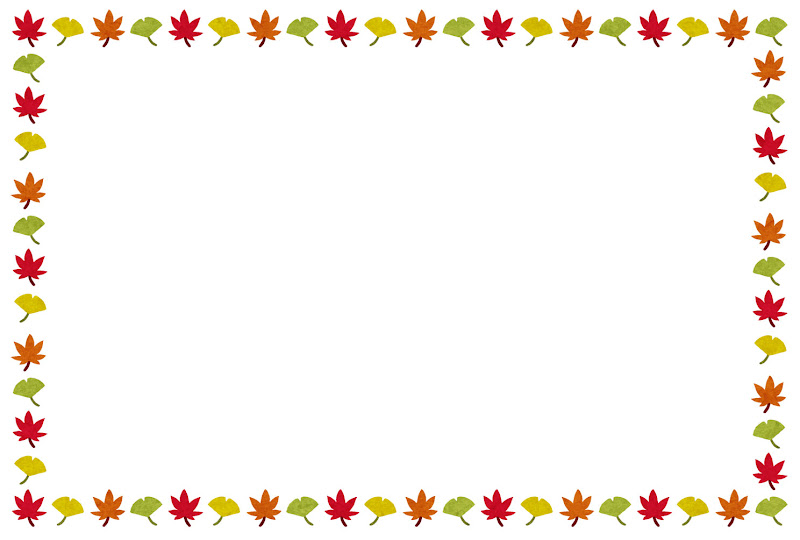 ※今年度は総合体育館及び総合運動公園が工事のため代替えとして事前に開催済みの大会も掲載してありますのでご了承ください。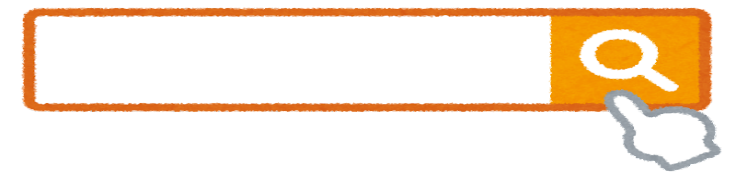 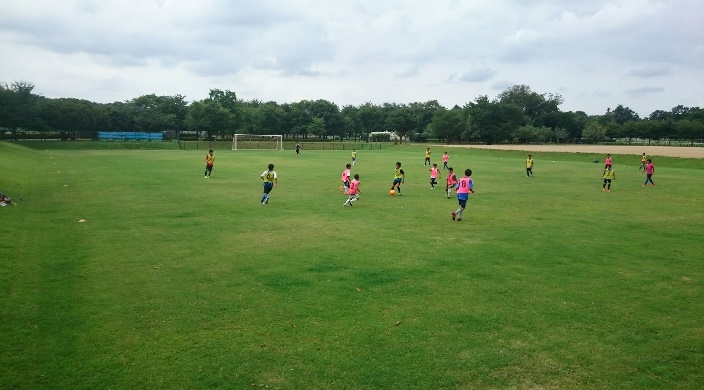 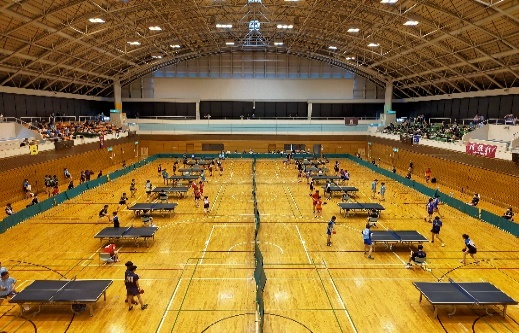 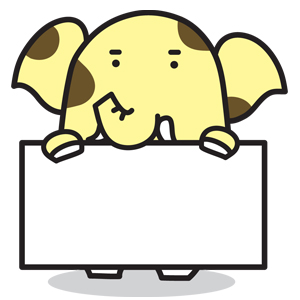 軟式野球の部①８月２７日（日）～②運動公園、殿山運動場他③ＡＢＣクラス⑤新座市野球連盟⑥瀬本０９０-２６２２-４５１８早朝野球の部①８月２７日（日）～②殿山運動場③なし⑤新座市野球連盟⑥大場０９０-４３７５-６５５２ソフトテニスの部①９月３日（ジュニア：ダブルス）、９月１７日（一般：男女別ダブルス）②西堀、栄④ジュニア８月２７日、一般９月８日⑤新座市ソフトテニス連盟⑥原０４８-４７７－６１２１卓球の部➀６月２日（日）②市民総合体育館③レベル別男女混合リーグ戦（６名～８名程度）⑤新座市卓球連盟⑥関口０８０-４４１７-２１３４剣道の部➀９月１７日（日）②市民総合体育館③小学生～一般（個人戦）⑤新座市剣道連盟⑥禰津０９０-６９２２-７５４６柔道の部➀１１月２４日（日）②市民総合体育館④１０月１０日⑤新座市柔道連盟⑥新井０８０-１０３１-３０２６学童野球の部➀９月２日（土）～２４日（日）②堀ノ内少年野球場他③高学年対象（4年生から６年生）⑤新座市学童野球連盟⑥有働０９０-３４５３-２２５６硬式テニスの部➀９月２４日（日）、１０月１４日（土）②栄、本多③一般男子・一般女子、それぞれクラス別、年齢別④８月３１日⑤新座市テニス協会⑥大附０４８-４７８-２７７０バレーボールの部➀５月２５日（土）②市民総合体育館③連盟登録チーム④５月１０日（金）⑤新座市バレーボール連盟⑥開田０８０-４１５８-４１８３レクリエーションの部①１１月２９日（水）②新座市中央公民館体育室③ペタンク④１１月４日⑤新座市レクリエーション協会⑥大竹０４８-４７７-３４４０バスケットボールの部➀１０月２２日（一般）、１２月１６、１７日（中学生）②市民総合体育館④一般９月１０日、中学生１０月２７日⑤新座市ﾊﾞｽｹｯﾄﾎﾞｰﾙ連盟⑥五十嵐igarashi@jumonji-u.ac.jpサッカーの部①９月２日～②総合運動公園陸上競技場、STECフィールド大和田他③一般、少年（学年別５クラス）④８月１３日⑤新座市サッカー連盟⑥本田０４８―４７８－２５８２ソフトボールの部①９月３日（日）～１０月２２日（日）②市営馬場球場③男子（Ⅰ・Ⅱ・Ⅲ）、女子の部④８月８日⑤新座市ソフトボール連盟⑥法村０９０-２９４０-１０６４バドミントンの部①１１月２６日（日）②市民総合体育館③男女別ダブルス（Ａ・Ｂ・Ｃ・Ｄ）④11月４日⑤新座市ﾊﾞﾄﾞﾐﾄﾝ連盟⑥松竹０９０-３５０６-８４２０メールｉｎｆｏ＠ｎｉｉｚａｂａｄ.ｏｒｇ少林寺拳法の部➀令和６年２月１１日（日）②中央公民館③相対、団体、個人等④１月２８日⑤新座市少林寺拳法連盟⑥越智０４２-４６４-７０３４ボウリングの部➀１０月９日（月）②CK新座ボウリング場③男女別個人戦④１０月９日（当日会場にて受付可）⑤新座市ボウリング連盟⑥獅子倉０４８-４７７-３２０３陸上競技の部➀５月２６日（日）②セントポールズフィールド③埼玉陸協ＨＰにて要確認⑤新座市陸上競技協会⑥メールにて新座陸協事務局niiza_sensyuken@yahoo.co.jp小学生駅伝の部➀１２月３日（日）②総合運動公園陸上競技場③男女別④１１月１６日⑤新座市スポーツ少年団⑥田中０９０-３５３８-２８４４弓道の部①１０月９日（月・祝）②市民総合体育館③個人戦（近的）④１０月１日⑤新座市弓道連盟⑥星谷０８０-１１１１-７７７０ゴルフの部①９月２５日（月）②鳩山カントリークラブ③スクラッチ方式④９月１１日（月）⑤新座市ゴルフ協会⑥村上０４８－４８１－６６６５マレットゴルフの部①１１月５日②総合運動公園③協会会員及び日頃交流のある諸団体の所属員又はその推薦者に限る④１０月７日⑤新座市マレットゴルフ協会⑥本田０４８-４７９-７１４５ミニバスケットボールの部①5月11日（土）、１２日（日）②市民総合体育館③男子・女子⑤新座市ミニバスケットボール連盟⑥北原０９０-３１３０-２１４３〇主催／新座市・新座市教育委員会　　　〇共催／公益財団法人新座市スポーツ協会〇主管／公益財団法人新座市スポーツ協会公益財団法人新座市スポーツ協会加盟団体　　　①開催日②会場③種別④締切り⑤運営⑥問合せ先〇主催／新座市・新座市教育委員会　　　〇共催／公益財団法人新座市スポーツ協会〇主管／公益財団法人新座市スポーツ協会公益財団法人新座市スポーツ協会加盟団体　　　①開催日②会場③種別④締切り⑤運営⑥問合せ先